ΠΑΡΑΡΤΗΜΑ ΙIΙ – Πίνακες Οικονομικής Προσφοράς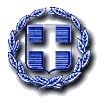 ΕΛΛΗΝΙΚΗ ΔΗΜΟΚΡΑΤΙΑ	ΝΟΜΟΣ ΤΡΙΚΑΛΩΝΔΗΜΟΣ ΤΡΙΚΚΑΙΩΝΟΙΚΟΝΟΜΙΚΗ Π Ρ Ο Σ Φ Ο Ρ ΑΤης επιχείρησης 	, έδρα 	….., οδός …………………αριθμός	, τηλέφωνο	, fax	, E-mail: …………………………..Πακέτο 1/Ομάδα Α: Δήμος Τρικκαίων/Ηλεκτρικό ρεύμα……………….. ………/……/2020Ο ΠΡΟΣΦΕΡΩΝΕΛΛΗΝΙΚΗ ΔΗΜΟΚΡΑΤΙΑ	ΝΟΜΟΣ ΤΡΙΚΑΛΩΝΔΗΜΟΣ ΤΡΙΚΚΑΙΩΝΟΙΚΟΝΟΜΙΚΗ Π Ρ Ο Σ Φ Ο Ρ ΑΤης επιχείρησης 	, έδρα 	….., οδός …………………αριθμός	, τηλέφωνο	, fax	, E-mail: …………………………..Πακέτο 1/Ομάδα Β: Δήμος Τρικκαίων/ Φυσικό αέριο………………., ………/……/2020Ο ΠΡΟΣΦΕΡΩΝΕΛΛΗΝΙΚΗ ΔΗΜΟΚΡΑΤΙΑ	ΝΟΜΟΣ ΤΡΙΚΑΛΩΝΔΗΜΟΣ ΤΡΙΚΚΑΙΩΝΟΙΚΟΝΟΜΙΚΗ ΠΡΟΣΦΟΡΑΤης επιχείρησης 	, έδρα 	….., οδός …………………αριθμός	, τηλέφωνο	, fax	, E-mail: …………………………..Πακέτο 2/Ομάδα Α: Σχολική Επιτροπή Πρωτοβάθμιας Εκπαίδευσης /Ηλεκτρικό ρεύμα………………., ………/……/2020Ο ΠΡΟΣΦΕΡΩΝΕΛΛΗΝΙΚΗ ΔΗΜΟΚΡΑΤΙΑ	ΝΟΜΟΣ ΤΡΙΚΑΛΩΝΔΗΜΟΣ ΤΡΙΚΚΑΙΩΝΟΙΚΟΝΟΜΙΚΗ Π Ρ Ο Σ Φ Ο Ρ ΑΤης επιχείρησης 	, έδρα 	….., οδός …………………αριθμός	, τηλέφωνο	, fax	, E-mail: …………………………..Πακέτο 2/Ομάδα Β: Σχολική Επιτροπή Πρωτοβάθμιας Εκπαίδευσης /Φυσικό αέριο……………….., ………/……/2020Ο ΠΡΟΣΦΕΡΩΝ ΕΛΛΗΝΙΚΗ ΔΗΜΟΚΡΑΤΙΑ	ΝΟΜΟΣ ΤΡΙΚΑΛΩΝΔΗΜΟΣ ΤΡΙΚΚΑΙΩΝΟΙΚΟΝΟΜΙΚΗ Π Ρ Ο Σ Φ Ο Ρ ΑΤης επιχείρησης 	, έδρα 	….., οδός …………………αριθμός	, τηλέφωνο	, fax	, E-mail: …………………………..Πακέτο 3/Ομάδα Α: Σχολική Επιτροπή Δευτεροβάθμιας Εκπαίδευσης /Ηλεκτρικό ρεύμα…………………,  ………/……/2020Ο ΠΡΟΣΦΕΡΩΝΕΛΛΗΝΙΚΗ ΔΗΜΟΚΡΑΤΙΑ	ΝΟΜΟΣ ΤΡΙΚΑΛΩΝΔΗΜΟΣ ΤΡΙΚΚΑΙΩΝΟΙΚΟΝΟΜΙΚΗ Π Ρ Ο Σ Φ Ο Ρ ΑΤης επιχείρησης 	, έδρα 	….., οδός …………………αριθμός	, τηλέφωνο	, fax	, E-mail: …………………………..Πακέτο 3/Ομάδα Β: Σχολική Επιτροπή Δευτεροβάθμιας Εκπαίδευσης /Φυσικό αέριο………………..,  ………/……/2020Ο ΠΡΟΣΦΕΡΩΝΕΙΔΟΣ ΤΙΜΟΛΟΓΙΟΥΠΛΗΘΟΣ ΠΑΡΟΧΩΝΠΑΓΙΟΣΥΜΦΩΝΗΜΕΝΗ ΙΣΧΥΣ €/kW/μηναΤΙΜΗ ΕΝΕΡΓΕΙΑΣ (€/kWh)ΤΙΜΗ ΕΝΕΡΓΕΙΑΣ (€/kWh)ΕΚΤΙΜΩΜΕΝΗ ΕΤΗΣΙΑ ΚΑΤΑΝΑΛΙΣΚΩΜΕΝΗ ΕΝΕΡΓΕΙΑ (kWh)ΕΤΗΣΙΟ ΚΟΣΤΟΣ ΑΝΤΑΓΩΝΙΣΤΙΚΟΥ (€)(μη ρυθμιζόμενες χρεώσεις)ΕΚΤΙΜΩΜΕΝΟ ΕΤΗΣΙΟ ΣΥΝΟΛΙΚΟ ΚΟΣΤΟΣ (€)(Τελικό Πληρωτέο Ποσό συμπεριλαμβανομένου Φ.Π.Α)Γ215443.300.630Γ221022.635.122Γ2320Κανονική ΧρέωσηΜειωμένη χρέωση556.153ΒΓ ΕΠΑΓΓΕΛΜΑΤΙΚΟ1178.759ΦΟΠ7404.461.593ΑΓΡΟΤ16324.454ΣΥΝΟΛΟ:ΣΥΝΟΛΟ:ΣΥΝΟΛΟ:ΣΥΝΟΛΟ:ΣΥΝΟΛΟ:ΣΥΝΟΛΟ:11.456.711Α/ΑΚΤΙΡΙΟ/ΤΟΠΟΘΕΣΙΑΕΚΤΙΜΩΜΕΝΗ ΩΡΙΑΙΑ ΔΥΝΑΜΙΚΟΤΗΤΑ (KWH/H)ΕΚΤΙΜΩΜΕΝΗ ΜΕΓΙΣΤΗ ΕΤΗΣΙΑ ΚΑΤΑΝΑΛΩΣΗ(KWH)ΕΚΤΙΜΩΜΕΝΟ  ΕΤΗΣΙΟ ΚΟΣΤΟΣ ΧΩΡΙΣ ΦΠΑ (€)1Δημαρχείο446147.534,102Θέατρο/Πάρκο Ματσόπουλου278,7546.984,703Ξενώνας/Πάρκο Ματσόπουλου66,9226.264,804Ξενώνας/Πάρκο Ματσόπουλου66,946.984,705Δημοτικό Κολυμβητήριο6932.595.1686Ε.Α.Κ. Μπάρας724,75351.565,9071ο ΚΑΠΗ/Ομήρου66,946.984,708Νέες συνδέσεις66,9140.954,10ΣΥΝΟΛΟΣΥΝΟΛΟΣΥΝΟΛΟ3.602.441,00ΦΠΑ(6%)ΦΠΑ(6%)ΦΠΑ(6%)----ΣΥΝΟΛΙΚΗ ΑΞΙΑΣΥΝΟΛΙΚΗ ΑΞΙΑΣΥΝΟΛΙΚΗ ΑΞΙΑ-----ΕΙΔΟΣ ΤΙΜΟΛΟΓΙΟΥΠΛΗΘΟΣ ΠΑΡΟΧΩΝΠΑΓΙΟΣΥΜΦΩΝΗΜΕΝΗ ΙΣΧΥΣ €/kW/μηναΤΙΜΗ ΕΝΕΡΓΕΙΑΣ (€/kWh)ΕΚΤΙΜΩΜΕΝΗ ΕΤΗΣΙΑ ΚΑΤΑΝΑΛΙΣΚΩΜΕΝΗ ΕΝΕΡΓΕΙΑ (kWh)ΕΚΤΙΜΩΜΕΝΟ ΕΤΗΣΙΟ ΚΟΣΤΟΣ ΑΝΤΑΓΩΝΙΣΤΙΚΟΥ (€)(μη ρυθμιζόμενες χρεώσεις)ΕΚΤΙΜΩΜΕΝΟ ΕΤΗΣΙΟ ΣΥΝΟΛΙΚΟ ΚΟΣΤΟΣ(€)(Τελικό Πληρωτέο Ποσό συμπεριλαμβανομένου Φ.Π.Α)Γ2173321.420Γ2214179.414ΣΥΝΟΛΟ:ΣΥΝΟΛΟ:ΣΥΝΟΛΟ:ΣΥΝΟΛΟ:ΣΥΝΟΛΟ:500.834ΦΠΑ(%6)ΦΠΑ(%6)ΦΠΑ(%6)ΦΠΑ(%6)ΦΠΑ(%6)-ΣΥΝΟΛΙΚΗ ΑΞΙΑΣΥΝΟΛΙΚΗ ΑΞΙΑΣΥΝΟΛΙΚΗ ΑΞΙΑΣΥΝΟΛΙΚΗ ΑΞΙΑΣΥΝΟΛΙΚΗ ΑΞΙΑ-ΚΤΙΡΙΟ /ΤΟΠΟΘΕΣΙΑΕΚΤΙΜΩΜΕΝΗ ΕΤΗΣΙΑ ΚΑΤΑΝΑΛΙΣΚΩΜΕΝΗ ΕΝΕΡΓΕΙΑ (KWH)ΕΚΤΙΜΩΜΕΝΟ ΕΤΗΣΙΟ ΣΥΝΟΛΙΚΟ ΚΟΣΤΟΣΣχολεία Πρωτοβάθμιας Εκπαίδευσης434.649,44ΣΥΝΟΛΟΣΥΝΟΛΟΦΠΑ (6%)ΦΠΑ (6%)ΓΕΝΙΚΟ ΣΥΝΟΛΟΓΕΝΙΚΟ ΣΥΝΟΛΟΕΙΔΟΣ ΤΙΜΟΛΟΓΙΟΥΠΛΗΘΟΣ ΠΑΡΟΧΩΝΠΑΓΙΟΣΥΜΦΩΝΗΜΕΝΗ ΙΣΧΥΣ €/kW/μηναΤΙΜΗ ΕΝΕΡΓΕΙΑΣ (€/kWh)ΕΚΤΙΜΩΜΕΝΗ ΕΤΗΣΙΑ ΚΑΤΑΝΑΛΙΣΚΩΜΕΝΗ ΕΝΕΡΓΕΙΑ (kWh)ΕΚΤΙΜΩΜΕΝΟ ΕΤΗΣΙΟ ΚΟΣΤΟΣ ΑΝΤΑΓΩΝΙΣΤΙΚΟΥ (€)(μη ρυθμιζόμενες χρεώσεις)ΕΚΤΙΜΩΜΕΝΟ ΕΤΗΣΙΟ ΣΥΝΟΛΙΚΟ ΚΟΣΤΟΣ(€)(Τελικό Πληρωτέο Ποσό συμπεριλαμβανομένου Φ.Π.Α)Γ215039.386Γ22190419.718ΒΓ ΕΠΑΓΓΕΛΜΑΤΙΚΟ1075.284ΣΥΝΟΛΟ:ΣΥΝΟΛΟ:ΣΥΝΟΛΟ:ΣΥΝΟΛΟ:ΣΥΝΟΛΟ:534.388ΚΤΙΡΙΟ /ΤΟΠΟΘΕΣΙΑΕΚΤΙΜΩΜΕΝΗ ΕΤΗΣΙΑ ΚΑΤΑΝΑΛΙΣΚΩΜΕΝΗ ΕΝΕΡΓΕΙΑ (KWH)ΕΚΤΙΜΩΜΕΝΟ ΕΤΗΣΙΟ ΣΥΝΟΛΙΚΟ ΚΟΣΤΟΣΣχολεία Δευτεροβάθμιας  Εκπαίδευσης726.400,51ΣΥΝΟΛΟΣΥΝΟΛΟΦΠΑ (13%)ΦΠΑ (13%)ΓΕΝΙΚΟ ΣΥΝΟΛΟΓΕΝΙΚΟ ΣΥΝΟΛΟ